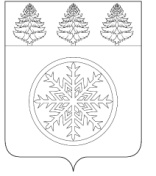 РОССИЙСКАЯ ФЕДЕРАЦИЯИРКУТСКАЯ ОБЛАСТЬАдминистрацияЗиминского городского муниципального образованияП О С Т А Н О В Л Е Н И Еот _______07.02.2019____                  Зима                                   № ____129_____О  внесении изменений в состав межведомственной  комиссии по обследованию условий жизни инвалидов и ветеранов Великой Отечественной войны на территории Зиминского городского муниципального образования 	В связи с кадровыми изменениями, руководствуясь статьей 28 Устава Зиминского городского муниципального образования, администрация Зиминского городского муниципального образованияП О С Т А Н О В Л Я Е Т:	1.Внести в  состав межведомственной  комиссии по обследованию условий жизни инвалидов и ветеранов Великой Отечественной войны на территории Зиминского городского муниципального образования, утвержденной постановлением администрации Зиминского городского муниципального образования от 17.03.2017 №392 «Об утверждении Положения о межведомственной комиссии по обследованию условий жизни инвалидов и ветеранов Великой Отечественной войны на территории Зиминского городского муниципального образования» изменения, изложив его в новой редакции (прилагается).2. Признать утратившими силу:2.1.постановление администрации Зиминского городского муниципального образования от 15.06.2016 №791 «О создании межведомственной комиссии по обследованию условий жизни ветеранов Великой Отечественной войны на территории Зиминского городского муниципального образования»;2.2. пункт 2 постановления «О внесении изменений в постановление администрации ЗГМО от 17.03.2017 №392;2.3.постановление администрации Зиминского городского муниципального образования от 02.02.2018 №131 «О внесении изменений в постановление администрации ЗГМО от 17.03.2017 №392».3.Опубликовать настоящее постановление в общественно-политическом еженедельнике г. Зимы и Зиминского района «Новая Приокская правда» и разместить на официальном сайте администрации Зиминского городского муниципального образования в информационно-телекоммуникационной сети «Интернет».4. Контроль исполнения настоящего постановления возложить на заместителя мэра городского округа по социальным вопросам, председателя комитета по социальной политике администрации.Мэр Зиминского городскогомуниципального образования                                                                             А.Н. КоноваловПриложение к постановлению администрации Зиминского городского муниципального образованияот__________№_________Приложение №2к постановлению администрацииЗиминского городского муниципального образованияот 17.03.2017 № 392Состав межведомственной комиссии по обследованию условий жизни инвалидов и ветеранов Великой Отечественной войны на территории Зиминского городского муниципального образованияЗаместитель мэра городского округапо социальным вопросам, председателькомитета по социальной политике                                                                    О.В. КостиковаО.В.Костикова- председатель комиссии, заместитель мэра городского округа по социальным вопросам, председатель комитета по социальной политике администрации Зиминского городского муниципального образования;Н.А. Макова- заместитель председателя комиссии, директор ОГКУ «Управление социальной защиты населения по городу Зиме и Зиминскому району» (по согласованию);О.С. Черкашина- секретарь комиссии, заместитель директора ОГБУСО «Комплексный центр социального обслуживания населения г.Зимы и Зиминского района».Члены комиссии:С.В. Беляевский- председатель Комитета имущественных отношений, архитектуры и градостроительства администрации Зиминского городского муниципального образования;Е.В. Германова- директор ОГБУСО «Комплексный центр социального обслуживания населения г.Зимы и Зиминского района»;Н.Э.НаливкинаИ.Э. Недзвецкий- главный врач ОГБУЗ «Зиминская городская больница» (по согласованию);- председатель Зиминской городской общественной организации ветеранов (пенсионеров) войны, труда, Вооруженных Сил и правоохранительных органов;С.В. Потемкина - управляющий делами администрации Зиминского городского муниципального образования;Н.И.Пыжьянов- председатель Комитета  ЖКХ, транспорта и связи администрации Зиминского городского муниципального образования;Ю.И. Тарханова        - главный специалист сектора по социальной поддержке населения и взаимодействию с общественными организациями администрации Зиминского городского муниципального образования;А.В. Фролов- председатель Иркутской региональной благотворительной молодежной общественной организации «Наш город».